Baross Imre Artistaképző Intézet Előadó- Művészeti 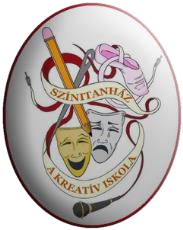 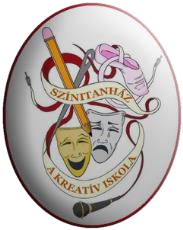 Szakgimnázium Színitanház tagintézmény JELENTKEZÉSI LAPa 2020/2021-es tanévreVálasztott szakma (aláhúzással):Színháztechnikus, szcenikus Gyakorlatos színész (Színházi és filmszínész) Színész (ráépülés a Gyakorlatos színész szakmai végzettségre) Táncos (színházi táncos) Baross Imre Artistaképző Intézet Előadó- Művészeti Szakgimnázium Színitanház tagintézmény Alulírott, …………………………………………………. jelentkezem a Baross Imre Artistaképző Intézet Előadó-művészeti Szakgimnázium, Színitanház tagintézmény 2020/2021-es tanévében a  2020. szeptemberében induló …………………………………….………………………….………… szakra. Telefonszám: 20/213-7397 E-mail cím: bcs.szinitanhaz@gmail.com Bővebb információ: www.szinitanhaz.hu Facebook: Színitanház Instagram: bcs_szinitanhaz Békéscsaba 2020. ……………………. 	jelentkező aláírása: _______________________ www.szinitanhaz.hu 5600 Békéscsaba, Andrássy út 1-3.E-mail: bcs.szinitanhaz@gmail.com        Tel.: +3620/213-7397Teljes név: Születési hely, idő: Anyja születési neve: Gondviselő neve: Érettségi megszerzésének helye, éve (intézmény neve, címe): OKJ végzettségek felsorolása: (iskolában szerezte: igen, nem) Lakcím:  Tartózkodási hely: Telefonszám: E-mail: Taj szám: Adóazonosítószám: OM azonosító: Levelezési cím: Folyamatban lévő tanulmányok, annak finanszírozási formája (állami/költségtérítéses): Legmagasabb iskolai végzettség: Honnan értesült az iskoláról: Tartós egészséget érintő állapot: www.szinitanhaz.hu 5600 Békéscsaba, Andrássy út 1-3.E-mail: bcs.szinitanhaz@gmail.com        Tel.: +3620/213-7397